【附件5】    水中復健運動家長共學計畫問卷         親愛的家長：感謝您及您家的寶貝來參加中華民國腦性麻痺協會所舉辦的水中復健運動計畫。本計畫目的為藉由「身心障礙水中運動」，讓腦性麻痺者或其他身心障礙者達到肢體復健效果，並培養家長的基本認知與技巧，且於課程結束後自行帶領孩子進行水中運動。　　為了達到您在課程結束後可以自行帶領您家的寶貝進行水中運動，本次家長共學為主要重點。所以在計畫開始以及結束時，請花幾分鐘時間填寫家長共學問卷，以了解這方面的成果，作為未來協會規畫這方面計畫的參考。選項勾選之說明：了解程度4完全了解：家長完全了解各項共學項目。3大多了解：家長大部分了解各項共學項目。2稍微了解：家長稍微了解各項共學項目。1完全不了解：家長完全不了解各項共學項目。執行需協助程度4完全獨立：家長獨立完成各項共學項目，不須講師或助教協助。3輕度協助：家長需要講師或助教輕度協助完成各項共學項目。2中度協助：家長需要講師或助教中度協助完成各項共學項目。1完全協助：家長完全需要講師或助教協助完成各項共學項目。                     中華民國腦性麻痺協會 謹致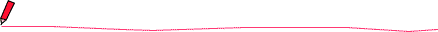 填寫完請交回工作人員。謝謝。家長共學技巧了解及執行協助狀況評估表(家長自評)學員編號：         學員姓名：　　　　　　　家長姓名：　　　　　 評估日期：                              評估：□期初  □期末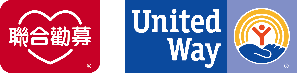 補助單位：中華社會福利聯合勸募協會項目了解程度了解程度了解程度了解程度執行需協助程度       執行需協助程度       執行需協助程度       執行需協助程度       項目4完全了解3大多了解2稍微了解1完全不了解4完全獨立3輕度協助  2中度協助   1完全協助陪同者帶領入水技巧下階入水操作升降機入水□□□□□□□□□□□□□□□□陪同者帶領水中行走技巧、牽引漂浮技巧瞭解游泳池安全規則坐在池邊踢水引導手扶池邊涉水協助涉水過水池螃蟹走路把臉放入水中水中吹泡泡韻律呼吸水中拾物水中漂浮水中站立□□□□□□□□□□□□□□□□□□□□□□□□□□□□□□□□□□□□□□□□□□□□□□□□□□□□□□□□□□□□□□□□□□□□□□□□□□□□□□□□□□□□□□□□陪同者帶領踢腳和划水動作技巧浮板/浮套下肢打水浮板/浮套上肢划手踢水及划手(配合浮具)獨立踢水及划手換氣動作(游10M遠)任一式游泳□□□□□□□□□□□□□□□□□□□□□□□□□□□□□□□□□□□□□□□□□□□□□□□□